Teraz nasza najbardziej zaawansowana formuła Bebilon PROfutura 2 w nowym opakowaniu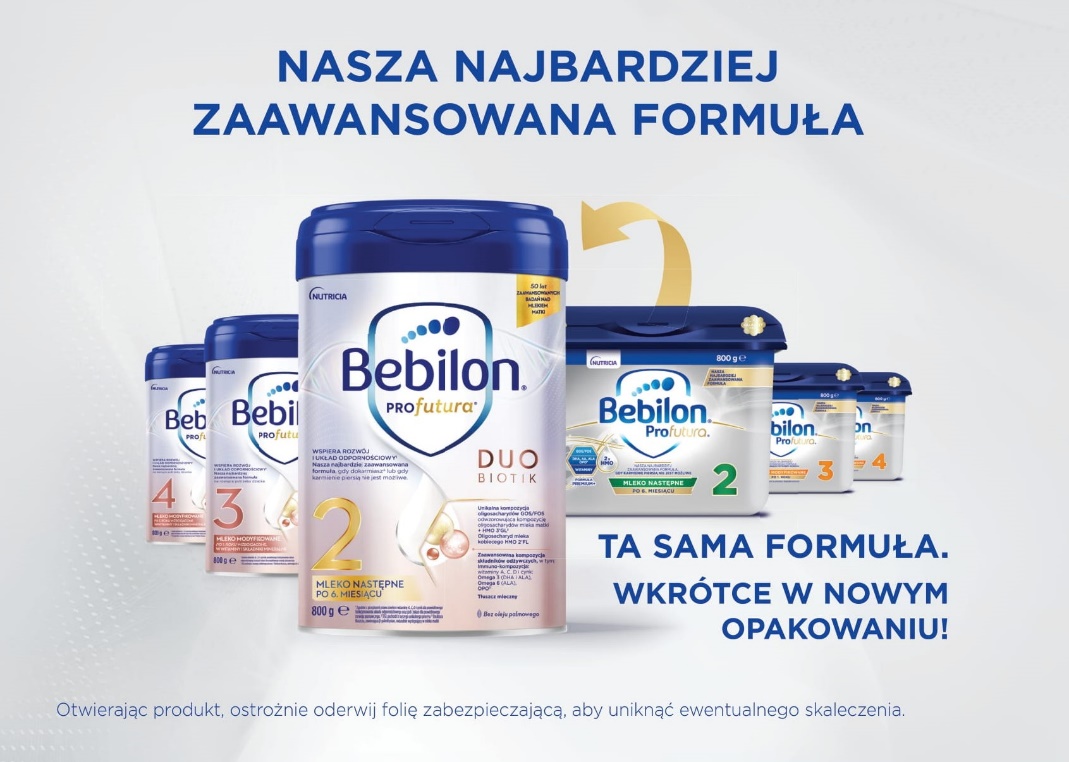 Bebilon PROfutura DUOBIOTIK 2 
– wspiera rozwój i odporność już od wczesnych chwil, gdy karmienie piersią nie jest możliweZainspirowany odkryciami naukowymi zespół ekspertów Nutricia opracował naszą najbardziej zaawansowaną formułę DUOBIOTIK dla wsparcia rozwoju i układu odpornościowego dziecka już od wczesnych chwil, gdy karmienie piersią nie jest możliwe lub niewystarczające (także do dokarmiania).Teraz Bebilon PROfutura DUOBIOTIK 2 jest dostępny w nowym opakowaniu, 
które w pełni nadaje się do recyklingu.Ważne informacje: Karmienie piersią jest najwłaściwszym sposobem żywienia niemowląt.Więcej informacji o produktach marki Bebilon 2 można znaleźć na www.BebiProgram.pl. 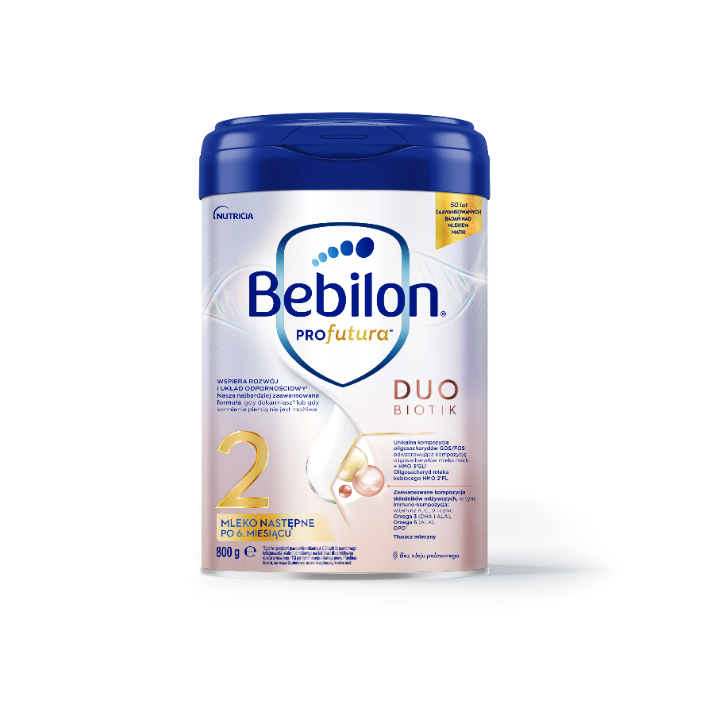 Bebilon PROfutura DUOBIOTIK 2 – mleko następne dla niemowląt po 6. miesiącu życiaBebilon PROfutura DUOBIOTIK 2 zawiera m.in.:unikalną kompozycję oligosacharydów GOS/FOS, odwzorowującą kompozycję oligosacharydów mleka matki,HMO 3’GL – 3’GL pochodzi z unikalnego procesu,oligosacharyd mleka kobiecego HMO 2’FL,zgodnie z wymogiem prawnym zaawansowaną kompozycję składników odżywczych, w tym:immuno-kompozycję: witaminy A, C, D i cynk dla prawidłowego funkcjonowania układu odpornościowego,ryboflawinę (witaminę B2) dla prawidłowego metabolizmu energetycznego,żelazo i jod dla rozwoju poznawczego,cynk dla prawidłowego wzrostu,wyjątkowy profil kwasów tłuszczowych, w tym:omega 3 (DHA i ALA) dla rozwoju mózgu,omega 6 (AA), naturalnie występujący w mleku matki,OPO (struktura tłuszczu zawierająca β-palmitynian), naturalnie występujący w mleku matki.Cena rekomendowana za opakowanie 800 g: ok. 69,99 zł.